Minimum Qualifications for Faculty in California Community CollegesDistrict Discipline Equivalency Standards: Uniform Selection Employment GuideDepartment Discipline Equivalency Standards: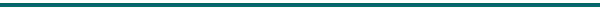 Degrees/Course Work/Training:Work Experience:Additional Qualifications:Department Equivalency Verification Signature:The CCC equivalency approval requires the Senate President and at least one other signature.4cd-164 (1/93, 4/06)Revised 05/07CCC Revised 09/14, 10/15Contra Costa Community College DistrictRequest for Equivalency ApprovalApplicant:Discipline Applying For:For establishing the equivalent of the master’s degree, possession of at least the equivalent in thelevel of achievement and breadth and depth of understanding is required. The candidate making the claim of equivalent qualifications must provide conclusive evidence in regard to I. AND II below:I. General Education Requirements BA/BS degreeII. Major Requirements for Disciplines Requiring the Master’sThe equivalency process will recognize primary and related disciplines, i.e., before and afterthe first “OR,” as identified on the Board of Governors list of disciplines, including subsequent revisions.To be deemed equivalent, using a primary discipline, i.e., those before the first “OR” on the list of disciplines, the applicant must possess:1.        A Bachelor’s degree from an accredited institution in any discipline.PLUS2.        30 additional semester units of upper division or graduate course work (atleast 15 units of which are graduate level) in one or more of the primarydisciplines, from an accredited institution;OR3.        Some combination of additional course work or documented study, in thediscipline or a related discipline, and verifiable experience of suchaccomplishment in the discipline that the combination of course work andexperience equals a master’s degree in one of the primary disciplines inbreadth, depth and rigor. Appropriate licensure from professional state ornational boards, e.g., CPA, BRN, may be deemed equivalent to somecoursework.B.       To be deemed equivalent, using a related discipline, i.e., those after the first “OR” onthe list of disciplines, the applicant must possess:1.     A Bachelor’s degree from an accredited institution in any of the primarydisciplines listed on the Board of Governors list of disciplines, includingsubsequent revisions.PLUS2.      30 additional semester units of upper division or graduate course work (atleast 15 units of which are graduate level) in one of the primary disciplines,from an accredited institution. OR3.      Some combination of additional course work or documented study, in thediscipline or a related discipline, and verifiable experience of suchaccomplishment in the discipline that the combination of course work andexperience equals a master’s degree in one of the related disciplines inbreadth, depth and rigor. Appropriate licensure from professional state ornational boards, e.g., CPA, BRN, may be deemed equivalent to somecoursework.  CANDIDATE MEETS EQUIVALENCY STANDARDS FOR THIS DISCIPLINE BASED ON THE FOLLOWING:  CANDIDATE MEETS EQUIVALENCY STANDARDS FOR THIS DISCIPLINE BASED ON THE FOLLOWING:(Transcripts, work experience verification and other relevant documents must be attached to grant equivalency)(Transcripts, work experience verification and other relevant documents must be attached to grant equivalency)Department Chair:Date:Forwarded to the Academic Senate Council PresidentDate:ApprovedNot ApprovedReason:Equivalency Committee Signatures:xCCC*DVCLMCASC President:Date:CIC Chairperson:Date:Faculty Affairs Chairperson:Faculty Affairs Chairperson:Date:Past Equivalency Team Member:Past Equivalency Team Member:Past Equivalency Team Member:Date: